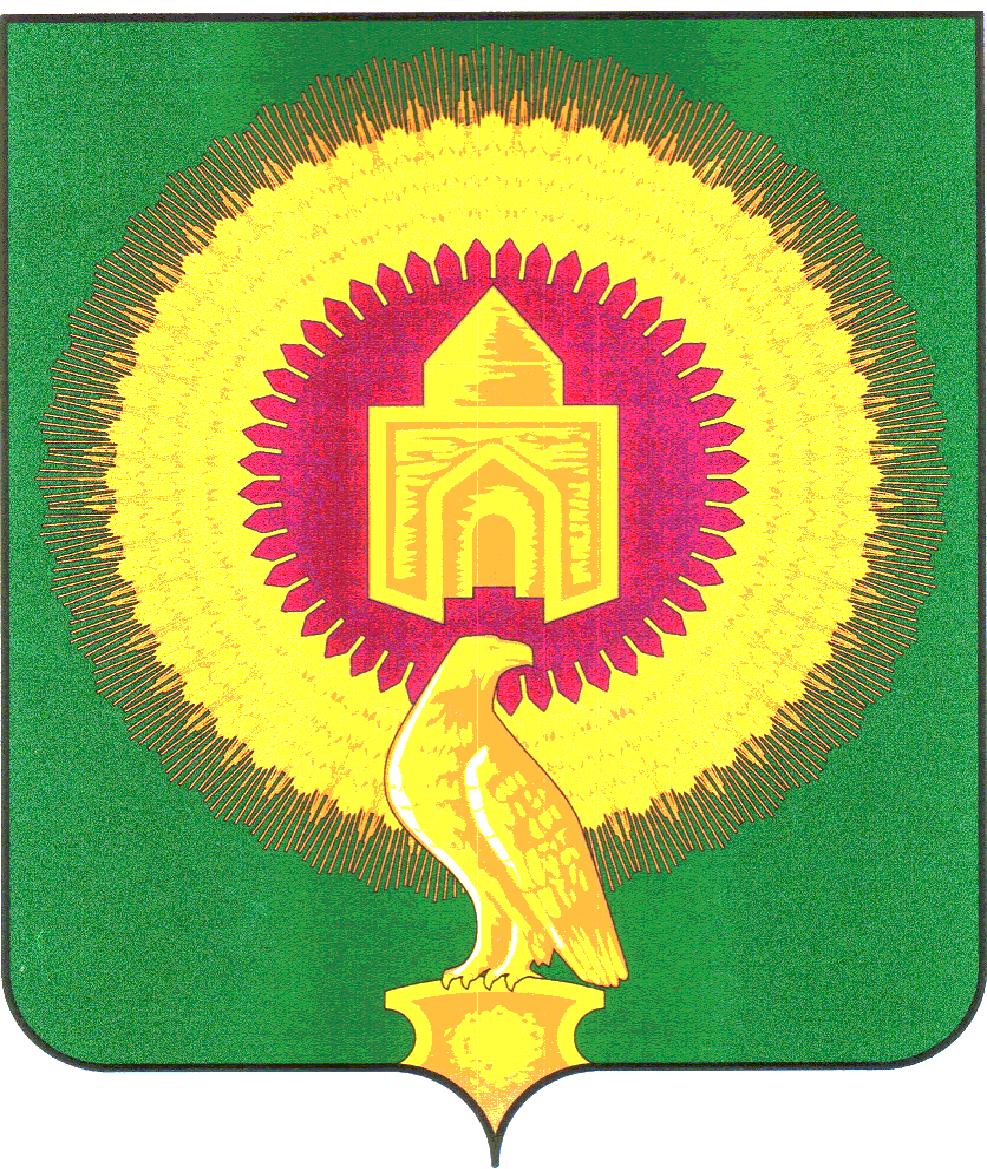 СОВЕТ ДЕПУТАТОВБОРОДИНОВСКОГО СЕЛЬСКОГО ПОСЕЛЕНИЯВАРНЕНСКОГО МУНИЦИПАЛЬНОГО РАЙОНАЧЕЛЯБИНСКОЙ ОБЛАСТИРЕШЕНИЕ«11»  мая  2022г                                              № 06Об  исполнении бюджетаБородиновского сельского поселенияза 2021 год Заслушав доклад начальника финансового отдела Л.Н.Долбиловой «Об  исполнении  бюджета Бородиновского сельского поселения за  2021год», Совет депутатов Бородиновского сельского поселенияРЕШАЕТ:1.Утвердить отчет об исполнении бюджета Бородиновского сельского поселения за 2021 год по доходам в сумме 10870,42 тыс. рублей, по расходам в сумме 11357,65тыс. рублей с превышением расходов над доходами (дефицит бюджета Бородиновского сельского поселения) в сумме 487,23 тыс. рублей со следующими показателями: - по доходам бюджета Бородиновского сельского поселения по кодам классификации доходов бюджета за2021 год согласно приложению 1; - по расходам бюджета Бородиновского сельского поселения по ведомственной структуре расходов бюджета за  2021 год согласно приложению 2; - по расходам бюджета Бородиновского сельского поселения по разделам, подразделам, целевым статьям и видам расходов классификации расходов бюджетов за  2021 год согласно приложению 3;- по источникам внутреннего финансирования дефицита бюджета Бородиновского сельского поселения за 2021 год согласно приложению 4. 	2. Настоящее решение вступает в силу со дня его подписания и обнародования.Глава Бородиновского сельского поселения                           С.И.МананниковПредседатель Совета депутатов                                                Т.Н.ЧерневаПриложение № 1к решению Совета депутатов Бородиновского сельского поселения «Об исполнении бюджета Бородиновского сельского поселения за   2021 год»«11»мая 2022г. № 06Доходы бюджета  Бородиновского сельского поселения за 2021 годатыс.рублейПриложение № 2к решению Совета депутатов Бородиновского сельского поселения «Об исполнении бюджета Бородиновского сельского поселения за 2021 год»« 11» мая 2021г. № 06Расходы бюджета  Бородиновского  сельского поселения за  2021 год по ведомственной структуре расходов бюджета	Тыс.рубПриложение № 3к решению Совета депутатов Бородиновского сельского поселения «Об исполнении бюджета Бородиновского сельского поселения за  2021 год»«11» мая 2022г. № 06Расходы бюджета сельского поселения за 2021год по разделам, подразделам, целевым статьям и видам расходов классификации расходов бюджетаБородиновского сельского поселенияПриложение № 4к решению Совета депутатов Бородиновского сельского поселения «Об исполнении бюджета Бородиновского сельского поселения за  2021 год»«11»мая 2022г. № 06Источники внутреннего финансирования дефицита бюджета Бородиновского сельскогопоселения за 2021 годтыс. рублейГл. администраторКВДНаименование КВДЗачисленоИтого10 870,421822 168,791821.01.02010.01.1000.110Налог на доходы физических лиц с доходов, источником которых является налоговый агент, за исключением доходов, в отношении которых исчисление и уплата налога осуществляются в соответствии со статьями 227, 227.1 и 228 Налогового кодекса Российской Федерации (сумма платежа (перерасчеты, недоимка и задолженность по соответствующему платежу, в том числе по отмененному)46,541821.01.02010.01.2100.110Налог на доходы физических лиц с доходов, источником которых является налоговый агент, за исключением доходов, в отношении которых исчисление и уплата налога осуществляются в соответствии со статьями 227, 227.1 и 228 Налогового кодекса Российской Федерации (пени по соответствующему платежу)0,041821.01.02010.01.3000.110Налог на доходы физических лиц с доходов, источником которых является налоговый агент, за исключением доходов, в отношении которых исчисление и уплата налога осуществляются в соответствии со статьями 227, 227.1 и 228 Налогового кодекса Российской Федерации (суммы денежных взысканий (штрафов) по соответствующему платежу согласно законодательству Российской Федерации)0,011821.01.02020.01.1000.110Налог на доходы физических лиц с доходов, полученных от осуществления деятельности физическими лицами, зарегистрированными в качестве индивидуальных предпринимателей, нотариусов, занимающихся частной практикой, адвокатов, учредивших адвокатские кабинеты, и других лиц, занимающихся частной практикой в соответствии со статьей 227 Налогового кодекса Российской Федерации (сумма платежа (перерасчеты, недоимка и задолженность по соответствующему платежу, в том числе по отмененному)0,161821.01.02020.01.2100.110Налог на доходы физических лиц с доходов, полученных от осуществления деятельности физическими лицами, зарегистрированными в качестве индивидуальных предпринимателей, нотариусов, занимающихся частной практикой, адвокатов, учредивших адвокатские кабинеты, и других лиц, занимающихся частной практикой в соответствии со статьей 227 Налогового кодекса Российской Федерации (пени по соответствующему платежу)0,001821.01.02020.01.3000.110Налог на доходы физических лиц с доходов, полученных от осуществления деятельности физическими лицами, зарегистрированными в качестве индивидуальных предпринимателей, нотариусов, занимающихся частной практикой, адвокатов, учредивших адвокатские кабинеты, и других лиц, занимающихся частной практикой в соответствии со статьей 227 Налогового кодекса Российской Федерации (суммы денежных взысканий (штрафов) по соответствующему платежу согласно законодательству Российской Федерации)0,011821.01.02030.01.1000.110Налог на доходы физических лиц с доходов, полученных физическими лицами в соответствии со статьей 228 Налогового кодекса Российской Федерации (сумма платежа (перерасчеты, недоимка и задолженность по соответствующему платежу, в том числе по отмененному)4,501821.01.02030.01.2100.110Налог на доходы физических лиц с доходов, полученных физическими лицами в соответствии со статьей 228 Налогового кодекса Российской Федерации (пени по соответствующему платежу)0,041821.01.02030.01.3000.110Налог на доходы физических лиц с доходов, полученных физическими лицами в соответствии со статьей 228 Налогового кодекса Российской Федерации (суммы денежных взысканий (штрафов) по соответствующему платежу согласно законодательству Российской Федерации)0,041821.05.03010.01.1000.110Единый сельскохозяйственный налог (сумма платежа (перерасчеты, недоимка и задолженность по соответствующему платежу, в том числе по отмененному)548,991821.05.03010.01.2100.110Единый сельскохозяйственный налог (пени по соответствующему платежу)0,721821.06.01030.10.1000.110Налог на имущество физических лиц, взимаемый по ставкам, применяемым к объектам налогообложения, расположенным в границах сельских поселений (сумма платежа (перерасчеты, недоимка и задолженность по соответствующему платежу, в том числе по отмененному)132,381821.06.01030.10.2100.110Налог на имущество физических лиц, взимаемый по ставкам, применяемым к объектам налогообложения, расположенным в границах сельских поселений (пени по соответствующему платежу)4,571821.06.06033.10.1000.110Земельный налог с организаций, обладающих земельным участком, расположенным в границах сельских поселений (сумма платежа (перерасчеты, недоимка и задолженность по соответствующему платежу, в том числе по отмененному)371,061821.06.06033.10.2100.110Земельный налог с организаций, обладающих земельным участком, расположенным в границах сельских поселений (пени по соответствующему платежу)0,121821.06.06043.10.1000.110Земельный налог с физических лиц, обладающих земельным участком, расположенным в границах сельских поселений (сумма платежа (перерасчеты, недоимка и задолженность по соответствующему платежу, в том числе по отмененному)1 056,161821.06.06043.10.2100.110Земельный налог с физических лиц, обладающих земельным участком, расположенным в границах сельских поселений (пени по соответствующему платежу)4,141821.09.04053.10.1000.110Земельный налог (по обязательствам, возникшим до 1 января 2006 года), мобилизуемый на территориях сельских поселений (сумма платежа (перерасчеты, недоимка и задолженность по соответствующему платежу, в том числе по отмененному)-0,691821.09.04053.10.2100.110Земельный налог (по обязательствам, возникшим до 1 января 2006 года), мобилизуемый на территориях сельских поселений (пени по соответствующему платежу)0,008188 701,638181.08.04020.01.1000.110Государственная пошлина за совершение нотариальных действий должностными лицами органов местного самоуправления, уполномоченными в соответствии с законодательными актами Российской Федерации на совершение нотариальных действий3,008181.11.05025.10.0000.120Доходы, получаемые в виде арендной платы, а также средства от продажи права на заключение договоров аренды за земли, находящиеся в собственности сельских поселений (за исключением земельных участков муниципальных бюджетных и автономных учреждений)529,328181.11.05075.10.0000.120Доходы от сдачи в аренду имущества, составляющего казну сельских поселений (за исключением земельных участков)0,218181.14.02053.10.0000.440Доходы от реализации иного имущества, находящегося в собственности сельских поселений (за исключением имущества муниципальных бюджетных и автономных учреждений, а также имущества муниципальных унитарных предприятий, в том числе казенных), в части реализации материальных запасов по указанному имуществу13,548181.16.07090.10.0000.140Иные штрафы, неустойки, пени, уплаченные в соответствии с законом или договором в случае неисполнения или ненадлежащего исполнения обязательств перед муниципальным органом, (муниципальным казенным учреждением) сельского поселения14,258182.02.16001.10.0000.150Дотации бюджетам сельских поселений на выравнивание бюджетной обеспеченности из бюджетов муниципальных районов3 347,008182.02.30024.10.0000.150Субвенции бюджетам сельских поселений на выполнение передаваемых полномочий субъектов Российской Федерации71,118182.02.35118.10.0000.150Субвенции бюджетам сельских поселений на осуществление первичного воинского учета на территориях, где отсутствуют военные комиссариаты114,108182.02.40014.10.0000.150Межбюджетные трансферты, передаваемые бюджетам сельских поселений из бюджетов муниципальных районов на осуществление части полномочий по решению вопросов местного значения в соответствии с заключенными соглашениями2 492,778182.02.49999.10.0000.150Прочие межбюджетные трансферты, передаваемые бюджетам сельских поселений2 116,32Наименование кодаАдмРзПзКЦСРКВРИсполнениеИтого11 357,65Администрация Бородиновского сельского поселения Варненского муниципального района Челябинской области81811 357,65Расходы на выплаты персоналу в целях обеспечения выполнения функций государственными (муниципальными) органами, казенными учреждениями, органами управления государственными внебюджетными фондами81801029900420301100647,25Расходы на выплаты персоналу в целях обеспечения выполнения функций государственными (муниципальными) органами, казенными учреждениями, органами управления государственными внебюджетными фондами818010499004204011001 021,97Закупка товаров, работ и услуг для обеспечения государственных (муниципальных) нужд81801049900420401200694,24Межбюджетные трансферты8180104990042040150018,68Иные бюджетные ассигнования8180104990092030080020,00Иные бюджетные ассигнования8180104990892040180087,89Расходы на выплаты персоналу в целях обеспечения выполнения функций государственными (муниципальными) органами, казенными учреждениями, органами управления государственными внебюджетными фондами81801069900420401100670,88Иные бюджетные ассигнования8180107020000002080076,24Закупка товаров, работ и услуг для обеспечения государственных (муниципальных) нужд8180113390003903Б20014,00Капитальные вложения в объекты государственной (муниципальной) собственности818011399009203004000,55Расходы на выплаты персоналу в целях обеспечения выполнения функций государственными (муниципальными) органами, казенными учреждениями, органами управления государственными внебюджетными фондами81802034630051180100114,10Закупка товаров, работ и услуг для обеспечения государственных (муниципальных) нужд8180310250002502Б200608,70Закупка товаров, работ и услуг для обеспечения государственных (муниципальных) нужд81804091800018001200763,81Закупка товаров, работ и услуг для обеспечения государственных (муниципальных) нужд81804092400024002200213,71Закупка товаров, работ и услуг для обеспечения государственных (муниципальных) нужд818040965000S6050200453,53Закупка товаров, работ и услуг для обеспечения государственных (муниципальных) нужд8180503800008001Б200381,67Закупка товаров, работ и услуг для обеспечения государственных (муниципальных) нужд8180503800008002Б20022,32Закупка товаров, работ и услуг для обеспечения государственных (муниципальных) нужд8180503800008003Б200317,42Закупка товаров, работ и услуг для обеспечения государственных (муниципальных) нужд8180503990600050020011,04Иные бюджетные ассигнования81805050910009001800235,92Капитальные вложения в объекты государственной (муниципальной) собственности81805050930009001400319,31Закупка товаров, работ и услуг для обеспечения государственных (муниципальных) нужд8180505093000900220013,77Закупка товаров, работ и услуг для обеспечения государственных (муниципальных) нужд81805050930101000200200,00Закупка товаров, работ и услуг для обеспечения государственных (муниципальных) нужд8180605640G243120200281,69Расходы на выплаты персоналу в целях обеспечения выполнения функций государственными (муниципальными) органами, казенными учреждениями, органами управления государственными внебюджетными фондами8180801630006301Б1001 598,32Закупка товаров, работ и услуг для обеспечения государственных (муниципальных) нужд8180801630006301Б2001 097,25Иные бюджетные ассигнования8180801630006301Б8001,70Закупка товаров, работ и услуг для обеспечения государственных (муниципальных) нужд8180801630006302Б2002,00Закупка товаров, работ и услуг для обеспечения государственных (муниципальных) нужд8180801630006303Б200715,10Межбюджетные трансферты8180801630006303Б500269,20Расходы на выплаты персоналу в целях обеспечения выполнения функций государственными (муниципальными) органами, казенными учреждениями, органами управления государственными внебюджетными фондами8181003282002838010071,11Закупка товаров, работ и услуг для обеспечения государственных (муниципальных) нужд8181102200002001Б20096,66Закупка товаров, работ и услуг для обеспечения государственных (муниципальных) нужд8181102200002003Б200317,64Наименование кодаКФСРКЦСРКВРИсполнениеИтого11 357,65Расходы на выплаты персоналу в целях обеспечения выполнения функций государственными (муниципальными) органами, казенными учреждениями, органами управления государственными внебюджетными фондами01029900420301100647,25Расходы на выплаты персоналу в целях обеспечения выполнения функций государственными (муниципальными) органами, казенными учреждениями, органами управления государственными внебюджетными фондами010499004204011001 021,97Закупка товаров, работ и услуг для обеспечения государственных (муниципальных) нужд01049900420401200694,24Межбюджетные трансферты0104990042040150018,68Иные бюджетные ассигнования0104990092030080020,00Иные бюджетные ассигнования0104990892040180087,89Расходы на выплаты персоналу в целях обеспечения выполнения функций государственными (муниципальными) органами, казенными учреждениями, органами управления государственными внебюджетными фондами01069900420401100670,88Иные бюджетные ассигнования0107020000002080076,24Закупка товаров, работ и услуг для обеспечения государственных (муниципальных) нужд0113390003903Б20014,00Капитальные вложения в объекты государственной (муниципальной) собственности011399009203004000,55Расходы на выплаты персоналу в целях обеспечения выполнения функций государственными (муниципальными) органами, казенными учреждениями, органами управления государственными внебюджетными фондами02034630051180100114,10Закупка товаров, работ и услуг для обеспечения государственных (муниципальных) нужд0310250002502Б200608,70Закупка товаров, работ и услуг для обеспечения государственных (муниципальных) нужд04091800018001200763,81Закупка товаров, работ и услуг для обеспечения государственных (муниципальных) нужд04092400024002200213,71Закупка товаров, работ и услуг для обеспечения государственных (муниципальных) нужд040965000S6050200453,53Закупка товаров, работ и услуг для обеспечения государственных (муниципальных) нужд0503800008001Б200381,67Закупка товаров, работ и услуг для обеспечения государственных (муниципальных) нужд0503800008002Б20022,32Закупка товаров, работ и услуг для обеспечения государственных (муниципальных) нужд0503800008003Б200317,42Закупка товаров, работ и услуг для обеспечения государственных (муниципальных) нужд0503990600050020011,04Иные бюджетные ассигнования05050910009001800235,92Капитальные вложения в объекты государственной (муниципальной) собственности05050930009001400319,31Закупка товаров, работ и услуг для обеспечения государственных (муниципальных) нужд0505093000900220013,77Закупка товаров, работ и услуг для обеспечения государственных (муниципальных) нужд05050930101000200200,00Закупка товаров, работ и услуг для обеспечения государственных (муниципальных) нужд0605640G243120200281,69Расходы на выплаты персоналу в целях обеспечения выполнения функций государственными (муниципальными) органами, казенными учреждениями, органами управления государственными внебюджетными фондами0801630006301Б1001 598,32Закупка товаров, работ и услуг для обеспечения государственных (муниципальных) нужд0801630006301Б2001 097,25Иные бюджетные ассигнования0801630006301Б8001,70Закупка товаров, работ и услуг для обеспечения государственных (муниципальных) нужд0801630006302Б2002,00Закупка товаров, работ и услуг для обеспечения государственных (муниципальных) нужд0801630006303Б200715,10Межбюджетные трансферты0801630006303Б500269,20Расходы на выплаты персоналу в целях обеспечения выполнения функций государственными (муниципальными) органами, казенными учреждениями, органами управления государственными внебюджетными фондами1003282002838010071,11Закупка товаров, работ и услуг для обеспечения государственных (муниципальных) нужд1102200002001Б20096,66Закупка товаров, работ и услуг для обеспечения государственных (муниципальных) нужд1102200002003Б200317,64Код бюджетной классификации Российской ФедерацииНаименование источника средствСумма818 01050201100000510Источники внутреннего финансирования дефицитов бюджетов487,23818 01050201100000610Изменение остатков средств на счетах по учёту средств бюджета487,23